«Растения и животные лесов.»Тема урока: Растения и животные лесов.Цель урока: Формировать у детей целостный взгляд на мир, определять в нём место человека.Задачи урока:1. Дать обучающимся знания о человеке, обществе и природе, развивать их творческое мышление, умение самостоятельно раскрывать смысл вещей и явлений, делать определённые выводы.2. Объяснить условия жизни леса, разнообразие его животных и растений; лес — богатство нашей страны, его защита. Расширение знаний о природных сообществах, экологическое воспитание.3. Воспитывать любовь к знаниям.Тип урока: урок усвоения новых знаний;Методы преподавания: информационно-сообщающий; объяснительный; инструктивный; стимулирующий; побуждающий; ___________________________Методы учения: исполнительский; репродуктивный; практический; частично-поисковый; поисковый; ___________________________________________________Оборудование, наглядность, ТСО: Магнитный плакат с набором карточек; фонограмма голосов птиц; таблица с зашифрованными названиями кустарников; листочки с двумя кроссвордами для каждого ребенка.Этапы и структура урока.Базовые знания: Понятие «Леса— сложные природные сообщества», расположение лесов, их виды, лесные деревья, кустарники, травянистые растения, жизнедеятельность в лесу, лес — ценное природное богатство.Опорные знания: Знания, полученные ранее о лесах, кустарниках, травянистых растениях.1.Организационный момент. Эмоциональный настрой.2.Сообщение темы и целей урока.3.Актуализация знаний Ребята, отгадайте загадку.Весной веселит,
Летом холодит,
Грибами, ягодами одаривает,
Осенью умирает,
Весной опять оживает.Дети. Лес. Итак, что же такое лес?Д. Лес – целый мир.
– В нем обитают множество растений и животных, жизнь которых тесно взаимосвязана. Многое мы видим, но еще больше скрыто от наших глаз.
– Лес называют природным сообществом.Знакомство с новой темой.У. Лес – дом для растений и животных, как для нас – наши квартиры. И этот дом, как и наши дома, – тоже многоэтажный. Только в лесу этажи называются ярусами. – В лесу много деревьев, вы все их знаете. Я предлагаю вам отгадать кроссворд 1, в первой части которого отгадками являются названия деревьев. Я загадываю загадки, а вы вписываете в кроссворд отгадки. У нас должно получиться ключевое слово.Загадки к кроссворду 1 (первая часть)1. Клейкие почки, зеленые листочки.
С белой корой расту под горой. (Береза)2. С моего цветка берет
Пчелка самый вкусный мед. (Липа)3. Что за дерево стоит –
Ветра нет, а лист дрожит? (Осина)4. Летом с него снег –
Просто смех!
Снег по городу летает,
Почему же он не тает? (Тополь)5. Зимой и летом одним цветом. (Ель)6. У меня длинней иголки, чем у елки.
Очень прямо я расту в высоту. (Сосна)7. Есть у родственницы елки
Неколючие иголки,
Но в отличие от елки
Опадают те иголки. (Лиственница)8. В сенокос – горька,
А в мороз – сладка.
Что за ягодка? (Рябина)– Какое получили ключевое слово?Д. Растения.Какие изученные словарные слова встретились вам?Д. Береза, осина, рябина, растения. Есть и вторая часть кроссворда 1, но мы к ней вернемся позже.– Какой ярус следует за деревьями и находится ниже?Д. Кустарники.– Постарайтесь запомнить полученные названия.
Спускаемся еще на один ярус ниже. Что находится ниже кустарников?Д. Травы.У. Сюда же относятся маленькие кустарники – черника, брусника.– Переходим ко второй части кроссворда.9. Синенький звонок висит,
Никогда он не звенит. (Колокольчик)10. На припеке у пеньков
Много тонких стебельков.
Каждый тонкий стебелек
Держит алый огонек. (Земляника)11. Я в красной шапочке расту
Среди корней осиновых.
Меня увидишь за версту,
Зовусь я... (Подосиновик)12. Беленькие горошки
На зеленой ножке. (Ландыш)– Какая фраза получилась?Д. Растения леса.Еще раз внимательно перечитайте слова в кроссворде и скажите, все ли верно? Нет ли какой-то неточности?Д. Подосиновик – это не растение. Он относится к царству грибов, но живет в ярусе трав.Почему так назвали этот гриб?Д. Чаще всего он растет рядом с осинами.– Оказывается, грибы в лесу – это не только лакомство, но и очень важный компонент лесного сообщества. Но грибы таят в себе и опасность. Какую? Мы уже не раз говорили о правилах, которые необходимо соблюдать при сборе грибов. Давайте еще раз вспомним их. Остался еще один ярус. Самый нижний ярус – мхи и лишайники. Где они растут?Д. На земле, на корнях деревьев.У. Любой дом имеет фундамент. А есть ли в лесном доме такой фундамент?Д. Да. Это почва.У. А в почве подземные коммуникации – корни деревьев и трав, которые тоже образуют ярусы. Итак, сколько ярусов выделяют в лесу?Д. Четыре.– Мы подробно поговорили о растительном мире леса. О ком еще обязательно нужно сказать, говоря о лесе как о природном сообществе?Д. О животных.Докажите, что все живые существа, населяющие лес, являются частью природного сообщества.Д. Растения являются средой обитания, жилищем для животных.
– Животные питаются растениями.
– Отмершие растения и животные участвуют в образовании почв.
– С помощью животных происходит размножение растений. Одно звено не может существовать без другого.У. Давайте назовем представителей животных: звери, птицы, насекомые, пресмыкающиеся, пауки, черви.– Представителей какого класса легче всего увидеть в лесу?Д. Насекомых. А услышать?Д. Птиц.У. Давайте послушаем голоса птиц.Звучит фонограмма голосов птиц.– Кроссворд 2 посвящен животным, обитающим в лесу. Какая фраза будет в нем ключевой?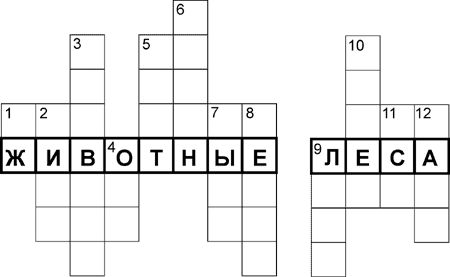 Д. Животные леса.Итог урока.Давайте подведем итог урока. Что же такое лес? Какие ярусы существуют в лесу? Как взаимосвязаны растения и животные в лесу?7.РефлексияУрок:привлек меня тем…показался интересным…взволновал…заставил задуматься…навел меня на размышления…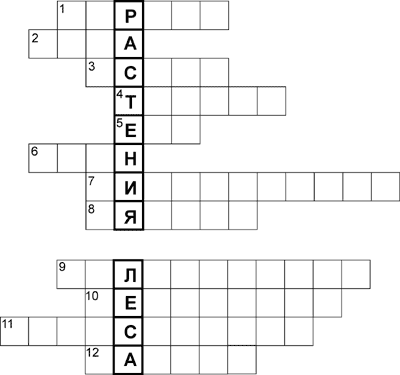 